Памятка-инструкцияпо эксплуатации средств индивидуальной защиты ног, марки «Барс»в соответствии с техническим регламентом Таможенного союза«О безопасности средств индивидуальной защиты»  ТР ТС 019/2011Внимание! Перед началом эксплуатации обуви необходимо ознакомиться с инструкцией.Инструкцию сохранять до окончания эксплуатации обуви.   Данные рекомендации по эксплуатации распространяются на обувь специального назначения (спецобувь) марки «Барс». Спецобувь предназначена для защиты ног от вредных и опасных производственных факторов, которые могут стать причиной производственных травм. Использование работником спецобуви в качестве средства индивидуальной защиты снижает риск повреждения ног при выполнении профессиональных обязанностей.    Настоящее  руководство распространяется на средства индивидуальной защиты ног - обувь специальную кожаную с комозитным подноском (ботинки, полуботинки, полуботинки с перфорацией (сандалии), сапоги), мужскую и женскую, на двухслойной подошве из полиуретана и термополиуретана (ПУ/ТПУ),  в том числе с кевларовой антипрокольной стелькой, в том числе утепленную.   Выбор необходимой спецобуви осуществляется с учетом всех вредных и опасных факторов, выявленных для каждого рабочего места при специальной оценке условий труда. В случае, если работник совмещает несколько профессий или проводит работу в местах с различными вредными и опасными факторами, выбор спецобуви осуществляется по наиболее опасным факторам. Работник должен быть ознакомлен с настоящей инструкцией и иметь квалификацию, соответствующую характеру выполняемых работ. Работник должен быть предупрежден, что загрязнения могут снизить заявленный уровень защитных свойств и существенно сократить срок службы спецобуви.   Расшифровка символов, обозначающих защитные свойства, приведена в Таблице 1.  Разные модели спецобуви марки «Барс» обладают разным набором защитных свойств и обеспечивают различный уровень защиты (см. Таблицу 2).   Специальных требований к состоянию здоровья пользователя не имеется, однако пользователям с заболеваниями ног (например с сильно деформированными пальцами ног, с диабетической стопой или плоскостопием) необходимо более тщательно подходить в выбору обуви, так как некоторые защитные элементы, в частности, защитный противоударный подносок, могут оказывать давление на больные места. Спецобувь должна использоваться в комплекте с другими средствами (спецодеждой, СИЗ рук и т.д.) для полноценной защиты работника. Возрастные ограничения определяются характером выполняемых работ.                                                                                                          Таблица 1   Виды средств индивидуальной защиты согласно Приложению № 1            ТР ТС 019/2011, которым соответствует спецобувь марки «Барс»:а) средства индивидуальной защиты от механических воздействий: ударов, проколов, порезов и скольжения;средства индивидуальной защиты ног (обувь) от скольжения;б) средства индивидуальной защиты от химических факторов: кислот, щелочей, нефтяных, животных и растительных масел;в) средства индивидуальной защиты от пониженных температур 1,2,3,4 классов защиты для эксплуатации в I-II, III, IV и «Особом» климатических поясах.   Информация о размерах обуви, указана на изделии, в соответствии с ГОСТ 11373-88.   Сведения о способах безопасного применения обуви:    - Обувь необходимо эксплуатировать в соответствие с её прямым назначением, обращая внимание на наличие защитных элементов и перечень защитных свойств,  - Защитные свойства обуви указаны на трудноудаляемой этикетке и/или самом изделии, - Правильно подбирайте обувь по размеру . В случае несоответствия обуви по полноте и размеру стопа будет зажата, возникнет ощущение дискомфорта, натирание, возможна деформация формы изделия и разрыв материалови ниточных швов,  - Заявленный защитный уровень обеспечивает только чистая обувь, без производственных загрязнений.   Хранение обуви необходимо осуществлять надлежащим образом, по возможности хранить обувь в картонных коробках в сухих помещениях, в соответствии с ГОСТ 7296-81.   Транспортировка обуви производится всеми видами транспорта в крытых транспортных средствах в соответствии с правилами перевозки грузов.   Ограничения по применению. Несоблюдение каких-либо правил по применению, изложенных в настоящей памятке, могут снизить эффективность применения и срок эксплуатации обуви.   Правила утилизации: специальных требований по утилизации данной обуви не предусмотрено. Утилизация использованной  обуви с бытовыми  отходами не наносит вреда окружающей среде.   Гарантии изготовителя: Гарантийный срок хранения обуви специальной при соблюдении требований по транспортировке и хранению – 5 лет с даты изготовления. Срок службы обуви специальной соответствует сроку, установленному Типовыми Нормами бесплатной выдачи СИЗ.Гарантия распространяется на изделие при условии соблюдения настоящих указаний по условиям транспортировки, хранения и ухода за изделием, а также использования изделия строго по назначению и отсутствии видимых повреждений в результате конкретного физического воздействия на обув.Гарантийный срок – 70 дней с даты реализации продукции потребителю.Порча специальной обуви из-за неправильного выбора размера, неправильного или несвоевременного ухода, а также при нецелевом использовании, не может рассматриваться в качестве гарантийного случая..        Таблица 2ЕАСТР ТС 019/2011ГОСТ Р ЕН ИСО 20345-2011ГОСТ 12.4.137-2001ГОСТ 12.4.187-97ГОСТ 28507-99ГОСТ 12.4.033-95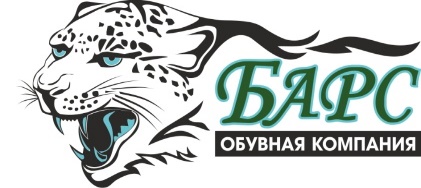 Сделано в России.ООО «Обувная Компания БАРС»122980, РФ, г. Чистополь, ул. Промышленная, 26www.bars-profi.ruEmail: bars@bars-profi.ruТел: (8-843) 212-57-03ЗЗащита от общих производственных загрязненийНсЗащита от сырой нефтиНмЗащита от нефтяных масел и продуктов тяжелых фракцийНжЗащита от растительных и животных масел и жировСжЗащита от скольжения по зажиренным поверхностямК20Защита от кислот концентрации до 20%Щ20Защита от щелочей концентрации до 20%Мун 200Защита от ударов в носочной части энергией не менее 200 ДжМпЗащита от механических воздействий (проколов и порезов) 1200 НТн20Защита от температур до минус 20 °СТн40Защита от температур до минус 40 °С              Защитные                                                свойстваНаименование,  АртикулЗНсНмНжСжК20Щ20Мун200МпТн20Тн40ПодошваБотинки, А-5********ПУ/ТПУБотинки,  А-5С*********ПУ/ТПУБотинки,  А-5М**********ПУ/ТПУБотинки,  А-5СМ***********ПУ/ТПУПолуботинки,  А-6********ПУ/ТПУПолуботинки,  А-6С*********ПУ/ТПУПолуботинки с перфорацией,  А-7********ПУ/ТПУПолуботинки с перфорацией,  А-7С*********ПУ/ТПУСапоги,  А-8********ПУ/ТПУСапоги,  А-8С*********ПУ/ТПУСапоги,  А-8М**********ПУ/ТПУСапоги,  А-8СМ***********ПУ/ТПУ